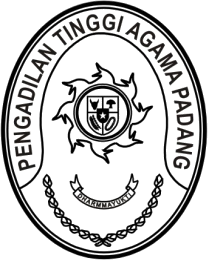 MAHKAMAH AGUNG REPUBLIK INDONESIADIREKTORAT JENDERAL BADAN PERADILAN AGAMAPENGADILAN TINGGI AGAMA PADANGJalan By Pass KM 24, Batipuh Panjang, Koto TangahKota Padang, Sumatera Barat 25171 www.pta-padang.go.id, admin@pta-padang.go.idNomor     	: 0232/KPTA.W3-A/OT1./I/2024	4 Januari 2024Hal	: BiasaLampiran	: -Perihal	:	Ralat UndanganYth. Wakil Ketua, Hakim Tinggi, PeJabat StrukturalPengadilan Tinggi Agama PadangBahwa dalam rangka kelancaran pelaksanaan tugas di wilayah Pengadilan Tinggi Agama Padang. Dengan ini kami undang Saudara untuk mengikuti rapat koordinasi dengan Pimpinan Pengadilan Tinggi Agama Padang, yang Insya Allah akan dilaksanakan pada hari, tanggal		: Selasa, 9 Januari 2024	waktu		: 08.30 WIB s.d. selesai 	tempat		: Pengadilan Tinggi Agama Padang			   Jalan By Pass KM 24, Batipuh Panjang, Koto Tangah, Kota Padang acara			: Rapat Koordinasi            Pakaian                	 : Pakaian Dinas Harian (PDH)Demikian disampaikan, atas kehadirannya diucapkan terima kasih.WassalamKetuaAbd. Hamid PulunganTembusan:1. Pelaksana Tugas Sekretaris Mahkamah Agung RI;2. Pelaksana Tugas Direktur Jenderal Badan Peradilan Agama Mahkamah Agung RI.